Lisa LudoviciDirector, Government AffairsCentral and Northern California270 Bridge StreetSan Luis Obispo, CA  93401April 9, 2018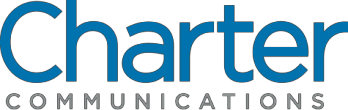 Mr. Michael Morris                                                                                 Via Electronic and Overnight MailVideo Franchising and Communications DivisionCalifornia Public Utilities Commission505 Van Ness AvenueSan Francisco, CA 94102RE:  State Video Franchise Renewal for CCO SoCal II, LLC (Franchise #0027) Dear Mr. Morris:In accordance with California’s Digital Infrastructure and Video competition Act (“DIVCA”), GeneralOrder 169 and Decision 14-08-057 Amending General Order 169 to Implement the Franchise Renewal Provisions of the Digital Infrastructure and Video Competition Act of 2006, Charter Communications Operating So Cal II, LLC hereby submits the enclosed state video franchise renewal application and supplemental data.Supplemental documents Included with the applications are:Signed affidavitList of Principal Officers for CCO So Cal II, LLC List of franchise areasOn the Commission’s Microsoft Excel template; andMicrosoft Word formatFranchise Area shapefiles The Renewal application fee of $2,000 will be overnighted under separate cover from our Accounting  Department in St. Louis, MO. A fully executable bond is on file with the Commission.  Socioeconomic data is not included here as that    information was previously submitted on April 1st, 2018 as part of the annual 2017 Digital Infrastructure   and Video Competition Act (“DIVCA”) report.Copies of this application are also being sent to the appropriate local franchising authorities and the Office of Ratepayer Advocates.Please feel free to contact me directly at 805-783-4945 or at lisa.ludovici@charter.com with any questions or concerns.Best regards,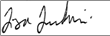 Lisa LudoviciDirector, Government Affairs